Stepping Stones to Functional Skills (Entry Level 1 to Level 1) Fast Track Application Form(For use by centres currently approved for English and/or Mathematics Skills only)On completion, please email this form to hello@ascentis.co.uk Note: Once approved a confirmation letter will be sent with details of how to register your learners.Internal Office Use Only Operations TeamQuality Assurance TeamOperations TeamA. Centre DetailsCentre Name: Centre Address: Head of Centre / Quality Nominee: Centre Contact (for the purpose of this Application Form): Centre Contact Email:B. QualificationsAs standard, we will mirror the Ascentis English and Mathematics Skills qualifications your centre is currently approved to run as closely as possible. If you would like to deviate from this, please provide details below.C. Staffing C. Staffing C. Staffing C. Staffing C. Staffing Will there be any members of staff involved in the delivery, assessment or quality assurance of these qualifications who are not currently registered with Ascentis? Will there be any members of staff involved in the delivery, assessment or quality assurance of these qualifications who are not currently registered with Ascentis? Will there be any members of staff involved in the delivery, assessment or quality assurance of these qualifications who are not currently registered with Ascentis? Will there be any members of staff involved in the delivery, assessment or quality assurance of these qualifications who are not currently registered with Ascentis? Yes    No If yes, please provide the details of these staff below.  If yes, please provide the details of these staff below.  If yes, please provide the details of these staff below.  If yes, please provide the details of these staff below.  If yes, please provide the details of these staff below.  Qualification Title Staff Name Staff Role: (Tutor/ Assessor/ Internal Verifier) Relevant Qualification(s) Relevant Experience D. Security of externally set assessment materialPlease confirm your centre’s current security policies & procedures (to prevent unauthorised access to external assessment materials) remain compliant with Ascentis requirements. Yes   	 	No  (Please provide details below)E. DeclarationE. DeclarationThe Centre declares and confirms that the contents of this form are accurate and complete.The Centre declares and confirms that the contents of this form are accurate and complete.Name Job Title Signature 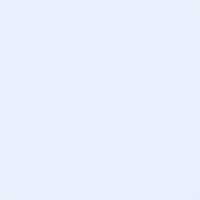 DateDate form received in office:Quartz Centre ID:Date passed to QAM:To be completed by the Ascentis QAM (Qualification Reviewer)To be completed by the Ascentis QAM (Qualification Reviewer)To be completed by the Ascentis QAM (Qualification Reviewer)To be completed by the Ascentis QAM (Qualification Reviewer)Name of CentreReviewer NameIs a Visit RequiredYes    No Yes    No Yes    No QAM RecommendationQAM RecommendationQAM RecommendationQAM RecommendationApproval decision Deferred           Approved       Deferred           Approved       Deferred           Approved       If deferred, please provide detailsQAM CommentsQAM CommentsQAM CommentsQAM CommentsEQA Visit Conducted? Yes    No Yes    No Yes    No Name of EQA AllocatedAdditional commentsSS Qualifications to be added (based on current approvals) English E1  English E2 English E3 English Level 1 Single units of English   English E1  English E2 English E3 English Level 1 Single units of English   Maths E1 Maths E2 Maths E3 Maths Level 1 Single units of maths Name of QAM ReviewerSignatureSignatureDateDateApplication Form added to Quartz		Confirmation email sent to Centre		Qualifications added to Quartz        	Application Form added to Quartz		Confirmation email sent to Centre		Qualifications added to Quartz        	CSA NameDate